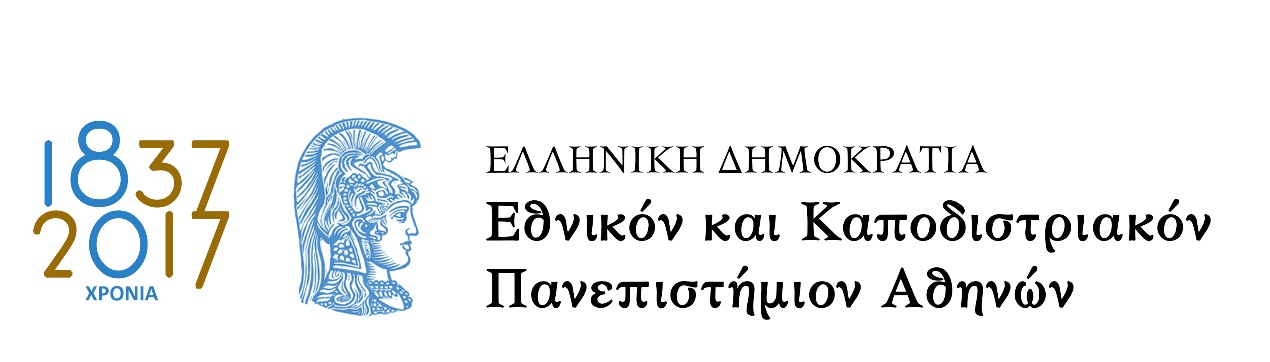 ΘΕΟΛΟΓΙΚΗ ΣΧΟΛΗ ΤΜΗΜΑ ΚΟΙΝΩΝΙΚΗΣ ΘΕΟΛΟΓΙΑΣ ΚΑΙ ΘΡΗΣΚΕΙΟΛΟΓΙΑΣΤΟΜΕΑΣ ΚΑΝΟΝΙΚΟΥ ΔΙΚΑΙΟΥ ΚΑΙ ΒΥΖΑΝΤΙΝΗΣ ΘΕΟΛΟΓΙΑΣ ΑΠΟ ΤΟΥ Θ΄ ΑΙΩΝΟΣ – ΒΙΒΛΙΚΩΝ ΣΠΟΥΔΩΝ ΚΑΙ ΠΟΛΙΤΙΣΤΙΚΟΥ ΒΙΟΥ ΤΗΣ ΜΕΣΟΓΕΙΟΥ ΚΑΘΗΓΗΤΗΣ ΣΩΤΗΡΙΟΣ ΔΕΣΠΟΤΗΣ                                             Πανεπιστημιόπολη 15784, Άνω Ιλίσια, sotdespo@soctheol.uoa.gr ___________________________________________________________________________      Πανεπιστημιόπολη 15-12-2022Προς ΓραμματείαΔιϊδρυματικού Προγράμματος Μεταπτυχιακών Σπουδών«Ελλάδα Εκκλησιαστική Ιστορία και Πολιτισμός»Κύριε Πρόεδρε,Ως Επιβλέπων Καθηγητής δηλώνω ότι η κ. Αναστασία Χάλαρη ενέταξε τις διορθώσεις, οι οποίες του προτάθηκαν κατά την Κρίση στη Διπλωματική Εργασία του και αυτή  είναι έτοιμη για ανάρτηση.Με τιμή,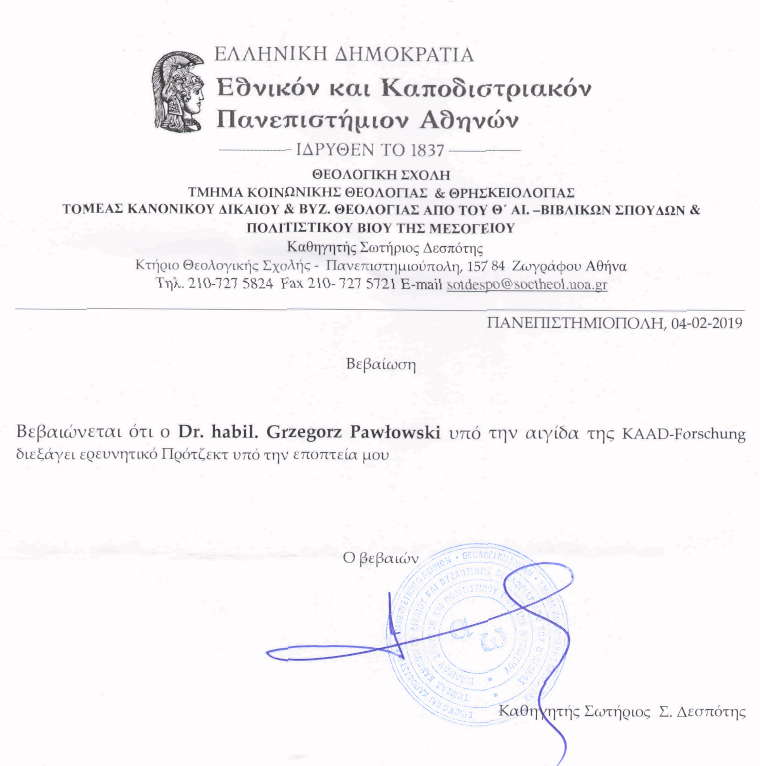 